Trial record 3 of 3 for:    antriaPrevious Study | Return to List | Next StudyAdipose Derived Stem Cells in Facial Fat Grafting (SVF)This study is currently recruiting participants. (see Contacts and Locations)Verified October 2015 by AntriaSponsor:AntriaInformation provided by (Responsible Party):AntriaClinicalTrials.gov Identifier:NCT02526576First received: August 11, 2015Last updated: October 16, 2015Last verified: October 2015  Purpose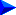 This phase two, randomized, double-blind study is designed to demonstrate the enhanced efficacy of SVF-enriched autologous facial fat grafts, in relation to standard, non-SVF enriched, facial fat grafts by evaluating volumetric retention and contour of the engrafted region over the course of one year.Further study details as provided by Antria:Primary Outcome Measures:Volume retention [ Time Frame: 12 months ] [ Designated as safety issue: No ]To demonstrate that SVF administration, in concert with autologous facial fat grafts, is more efficacious, with regards to graft survival, than standard, non-SVF enhanced, autologous facial fat graftsSecondary Outcome Measures:Number of Participants ith autologous facial fat grafts via laboratory results [ Time Frame: 36 months ] [ Designated as safety issue: Yes ]To monitor the safety of SVF administration along with autologous facial fat grafts via laboratory resultsChanges in the quality of skin [ Time Frame: 12 months ] [ Designated as safety issue: No ]a blinded and independent investigator will assess any changes to the quality of skin
Detailed Description:Human Adipose Tissue is considered as a new source for Stromal Stem Cells and offers a large therapeutic potential for many rare and common diseases that impacts millions of patients worldwide. The Stromal Vascular Fraction (SVF) of Adipose Tissue is relatively easy to extract with minimally invasive procedures such as elective liposuction in large quantities and therefore may be a cost effective source for cellular therapies in a wide range of medical specialties.The term "Facial Atrophy" describes the lost of subcutaneous fat within the face and can be a result of the aging process as well as some pathological diseases. It can be corrected via autologous fat transfer but usually the majority of the grafted cells will die after 6-12 months. Several publications demonstrate that the addition of SVF cells to the graft may enhance the graft survival.This double blind, randomized study aims to demonstrated the efficacy of Antria Cell Preparation Process in autologous facial fat grafting.  EligibilityCriteriaInclusion Criteria:Female or Male, Age 18 to 70 years oldSubjects that are eligible for liposuction and facial fat grafting procedures for cosmetic purposes and facial atrophy.Subjects must require augmentation to the infra-malar region. Furthermore, facial engraftment to additional, non-study related regions is optional, but not required.Inframalar Atrophy Assessment Scale of 2 to 4Facial volume defect range: 2 to 10 mLBody Mass Index (BMI) between and including 22 and 29Able to understand and provide written and verbal informed consentFitzpatrick Scale 1 to 6Exclusion Criteria:Currently taking or have taken None Steroid Anti-inflammatory Drugs (NSAIDs) within last two weeks or corticosteroids within the last six weeks prior to screeningDiagnosis of any of the following medical conditions:Active malignancy (diagnosed within 5 years), except for treated non-melanoma skin cancer or other non-invasive or in-situ neoplasm (e.g. cervical cancer)Active infectionType I or Type II DiabetesSkin/Bone deformities in the face, including scaring or hyperpigmentation within the graft site.Subjects who are unlikely to comply with the protocol (e.g., uncooperative attitude, inability to return for subsequent visits, dementia, and/or otherwise considered by the Investigator to be unlikely to complete the study)Subjects with a known drug or alcohol dependence within the past 12 months as judged by the InvestigatorDermal fillers or facial reconstruction within the past 24 months, Subjects must also refrain from such procedures during the duration of the study.Subjects with major illnesses involving the renal, hepatic, cardiovascular, and/or nervous systems.Subjects with elevated kidney and/or liver functionsAny other disease condition or laboratory results that in the opinion of the investigator may be clinically significant and render the subject inappropriate for the study procedure(s), may alter the accuracy of study results, or increase risk for subjects.Subjects with life-expectancies less than 9 monthsSubjects with known collagenase allergiesSubjects with idiopathic or drug-induced coagulopathyPregnant femalesOn radiotherapy or chemotherapy agentsTaking strong CYP450 inhibitorsSubjects with a history of keloids or hypertrophic scar formationsPrevious treatment with any synthetic fillers in the inframalar area  Contacts and LocationsChoosing to participate in a study is an important personal decision. Talk with your doctor and family members or friends about deciding to join a study. To learn more about this study, you or your doctor may contact the study research staff using the Contacts provided below. For general information, see Learn About Clinical Studies. 

Please refer to this study by its ClinicalTrials.gov identifier: NCT02526576ContactsLocationsSponsors and CollaboratorsAntriaInvestigators  More Information
No publications provided 
Keywords provided by Antria:
Additional relevant MeSH terms:
ClinicalTrials.gov processed this record on October 30, 2015ConditionInterventionPhaseFacial AtrophyBiological: Stromal Vascular Fraction
Biological: BiopsyPhase 2Study Type:InterventionalStudy Design:Allocation: Randomized
Endpoint Classification: Safety/Efficacy Study
Intervention Model: Parallel Assignment
Masking: Double Blind (Subject, Caregiver, Investigator, Outcomes Assessor)
Primary Purpose: TreatmentOfficial Title:A Phase II Double-blind, Randomized, Study to Assess the Efficacy of Facial Fat Grafts Supplemented With Autologous, Adipose Derived Stromal Vascular Fraction (SVF)Estimated Enrollment:34Study Start Date:August 2015Estimated Study Completion Date:October 2016Estimated Primary Completion Date:October 2016 (Final data collection date for primary outcome measure)ArmsAssigned InterventionsExperimental: Stromal Vascular FractionSubjects will receive SVF assisted fat transferBiological: Stromal Vascular FractionThe SVF obtained from adipose tissue will be added to the graftOther Name: AdiployxBiological: Biopsya subgroup of each arm (2 subjects from each arm) will undergo a fat transfer behind each ear to be removed via biopsy after 12 monthsActive Comparator: Control -regular fat transferSubjects will receive regular fat transferBiological: Biopsya subgroup of each arm (2 subjects from each arm) will undergo a fat transfer behind each ear to be removed via biopsy after 12 monthsAges Eligible for Study:  18 Years to 70 YearsGenders Eligible for Study:  BothAccepts Healthy Volunteers:  NoContact: Shah Rahimian, MD7243490520srahimian@antria.orgContact: Sarah Boyer7243490520sboyer@antria.orgUnited States, PennsylvaniaUnited States, PennsylvaniaDelmont Surgery CenterRecruitingDelmont, Pennsylvania, United States, 15601Delmont, Pennsylvania, United States, 15601Contact: Shah Rahimian, MD    724-349-0520    srahimian@antria.org   Contact: Shah Rahimian, MD    724-349-0520    srahimian@antria.org   Contact: Sarah Boyer    7243490520    sboyer@antria.org   Contact: Sarah Boyer    7243490520    sboyer@antria.org   Principal Investigator: Francis Johns, MD         Principal Investigator: Francis Johns, MD         Study Director:Shah Rahimian, MDAntriaResponsible Party:AntriaClinicalTrials.gov Identifier:NCT02526576     History of ChangesOther Study ID Numbers:SSVF0002Study First Received:August 11, 2015Last Updated:October 16, 2015Health Authority:United States: Food and Drug AdministrationFacial Atrophy
Autologous
AdultAdipose Derived Stem Cells
Stromal Vascular Fraction
CollagenaseFacies
Disease Attributes
Pathologic Processes